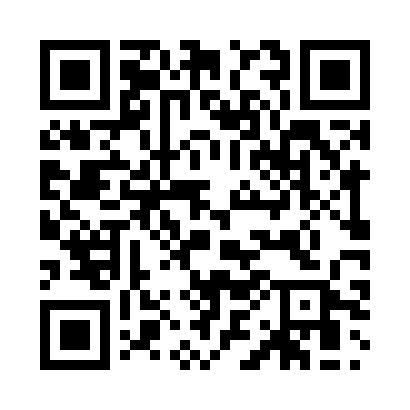 Prayer times for Auel, GermanyWed 1 May 2024 - Fri 31 May 2024High Latitude Method: Angle Based RulePrayer Calculation Method: Muslim World LeagueAsar Calculation Method: ShafiPrayer times provided by https://www.salahtimes.comDateDayFajrSunriseDhuhrAsrMaghribIsha1Wed3:396:041:285:308:5211:062Thu3:366:021:275:318:5411:093Fri3:336:001:275:318:5511:124Sat3:295:591:275:328:5711:155Sun3:265:571:275:328:5811:186Mon3:225:551:275:339:0011:217Tue3:195:531:275:349:0211:248Wed3:155:521:275:349:0311:289Thu3:125:501:275:359:0511:3110Fri3:125:491:275:359:0611:3411Sat3:115:471:275:369:0811:3512Sun3:115:451:275:379:0911:3513Mon3:105:441:275:379:1111:3614Tue3:095:421:275:389:1211:3715Wed3:095:411:275:389:1411:3716Thu3:085:401:275:399:1511:3817Fri3:085:381:275:399:1611:3918Sat3:075:371:275:409:1811:3919Sun3:075:361:275:409:1911:4020Mon3:065:341:275:419:2111:4021Tue3:065:331:275:429:2211:4122Wed3:055:321:275:429:2311:4223Thu3:055:311:275:439:2411:4224Fri3:055:301:275:439:2611:4325Sat3:045:291:285:449:2711:4326Sun3:045:281:285:449:2811:4427Mon3:035:271:285:459:2911:4528Tue3:035:261:285:459:3111:4529Wed3:035:251:285:469:3211:4630Thu3:035:241:285:469:3311:4631Fri3:025:231:285:469:3411:47